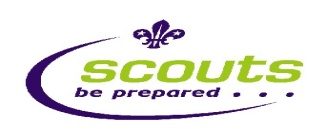 1ST HURDSFIELD (P.Ch.) SCOUT GROUPwww.hurdsfieldscouts.org.ukAGSL Mark Eden; Scout Leader John Dicks; Cub Leader Warren Tyler; Beaver Leader Sarah PhythianSeptember 2016Welcome back from the Summer Holidays!  We hope you all had a great time over the summer and are all set for a fun term with us.  Each section has exciting plans, with lots of activities and badges.The biggest news over the summer was the arrival of our brand new mini-bus.  Dawn found a government grant and followed it up, with the result that we have a brilliant new vehicle for the use of the whole group.  We’ll be looking at how to personalise it with some logos and pictures, so if anyone has any ideas or suggestions, please let us know.Assisted Places SchemeWe are very proud to be able to announce that from the start of this term we will be able to subsidise membership of 1st Hurdsfield Scout Group for any current or new members who are eligible for free school meals.  There will be an annual cap on this subsidy, which will provide 50% of the cost of trips, camps and weekly subs (as long as the subs are paid by standing order).  Children under 7 years old will need to be registered for free school meals under the pupil premium.  For more info please speak to your section leader.  Assistance is confidential, and no-one apart from the Section Leader and our Treasurer will know who is assisted.  We will soon have an information leaflet ready to hand out to all parents.We have been able to start the scheme (the only formal one like this in the District, as far as we are aware) due to the money we received from Paul Truswell following his recent 500 mile-plus sponsored walk.  Once again, a huge thank-you to Paul!Jodrell Bank Group Outing Saturday 24th Sept 2016Our next group outing will Boldly Go…. to Jodrell Bank to find out all about space. Is there anyone out there?Section leaders will be in touch directly regarding blast off and re-entry timings etc, so please put the day in your diary.  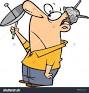 Other Group EventsFireworks Night 2nd November, Remembrance Sunday Parade 13th NovemberDetails will follow!Jota Camp 14-16th October 2016Jota (Jamboree on the Air) is an annual worldwide event in which our members learn about Scouting around the world and how to use internet/radio to communicate with other Groups in other countries.  It’s great fun, and involves all of our sections.  For Cubs and Scouts it will include an overnight camp; for Beavers it will be a day event on the 15th.  Leaders will provide more details nearer the time.  For more information, google jotajoti.info  If any parents would like to help on this camp, please contact Warren, our Cub Leader.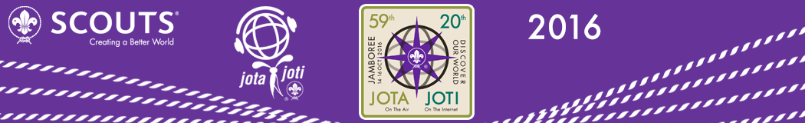 Beavers have a fun-packed programme this half term, during which they will be (amongst other things) going on a bug hunt, growing cress, leaf printing, going on a Farm to Fork trip, making a Guy Fawkes, and visiting Jodrell Bank and the Jota Camp.  They’ll need the half term break to recover from all the excitement…  Also please note that there will be a District Beaver Sleepover on 18th-19th November, and an award night for all Chief Scout Award recipients on 25th November.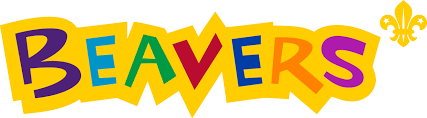 Cubs will be learning how to go Green at home (this means being environmentally aware, and not mouldy), and will also be doing the international badge and parts from 3 Challenge badges - Our adventure, Our outdoors and Our world. Expect lots of indoors and outdoors activities, a community project, and tons of badge sewing.  Cubs will also be going to Jodrell Bank and the JOTA camp, and there will be an award night for all Chief Scout Award recipients on 18th November.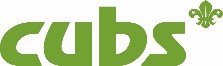 This half term our Scout Troop will be learning about Fire Safety (they already know how to light fires, so they will soon know how to put them out!), going to Jodrell Bank and taking part in the JOTA Camp.  John is finalising the programme for this term and will let all Scouts and parents know what to expect for the rest of the term soon.  We are very pleased to announce the return of Lee Wisson, who was a Young Leader until 4 years ago, when he left us to go to University.  Lee is back now, and will be helping in all Sections, but mainly Scouts.  We’re very pleased to see you back Lee!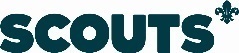 Registered charity No: 520217The Scout Hut50a Brocklehurst AvenueMacclesfieldCheshireSK10 2RT  